Parameter/TeilfunktionenAusprägungen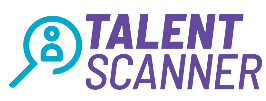 AusprägungenAusprägungenAusprägungenAusprägungenLösungsvarianten/ Handlungsalternative